Ausschreibungstexte passend zu Katalog: EasyLan® - Datennetzwerkverkabelung für FTTX, Rechenzentrum und Bürogebäude / 2014/15 Kapitel: 05 (Kupfertechnik Patchkabel)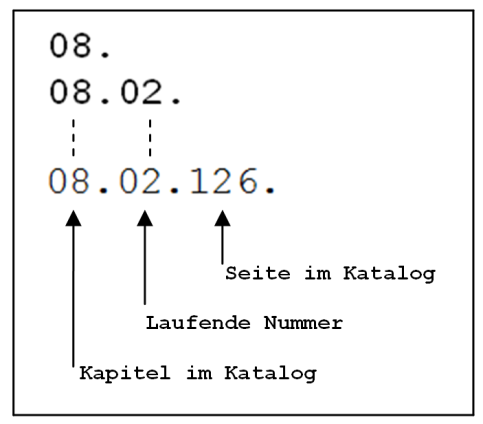 05.	Kupfertechnik Patchkabel05.01.	Patchkabel LED-detektierbar geschirmt Kat.6A ISO/IEC05.01.74.	0,000	Stück		............		............Hochgeschirmte detektierbare LED Patch- und Anschlusskabel zur Verwendung in Verteilergestellen oder zum Anschluss div. Endgeräte an RJ45 Datendosen. Die Zuordnung der Patchkabelenden muss optisch mittels LED-Technik jederzeit möglich sein. Zusammengehörige Kabelenden können von jeder Seite elektrisch zum Leuchten gebracht werden und sind somit direkt zuzuordnenTyp:	DualBoot® LED Patchkabel Kat.6A ISO/IEC geschirmt Einsatzbereich: 	IEEE 802.1 und 5; 10Base-T; 100Base-T; 1000Base-T; 10GBase-T; FDDI; ATM; ISDN, TelefonStecker: 	saCon® RJ45 geschirmt IEC 60603-7-51Zugentlastung: 	Stecker umspritzt mit separater TülleDienstzuordnung:	mittels fest einrastender FarbmarkierungAderaufbau: 	4 Paarig AWG26, paarig geschirmtMantel: 	FR-LSOHBrandverhalten: 	IEC 60332-1Mantelfarben: 	grau, rot, blau, grün, aqua, gelb, schwarz, weißTüllenfarbe: 	grau lichtdurchscheinendOptische Detektion: 	Tülle rot leuchtendOptische Erkennung: 	<= 100mKompatibilität: 	passend zu allen gängigen RJ45 Datendosen bzw. EndgerätenSchirmung: 	Geflechtsschirm über PiMfElektr. Eigens.: 	Kat.6A, gemäß ISO/IEC 11801 AMD 2,zertifiziert durch GHMTNormen: 	ISO/IEC 11801 2002, EN 50173-2, IEC 60603-7-51, 	IEC 60332-1Standardlängen: 	1m / 2m / 3m / 5m / 7m / 10m	RoHS:	2002/95/EG	Marke:	EasyLan®		Artikelnummer:	CS10xBADADxxxx		Verpackungseinheit:	1 Stück05.	Kupfertechnik Patchkabel05.02.	Patchkabel LED-detektierbar geschirmt Kat.6, Klasse EA ISO/IEC05.02.75.	0,000	Stück		............		............Hochgeschirmte detektierbare LED Patch- und Anschlusskabel zur Verwendung in Verteilergestellen oder zum Anschluss div. Endgeräte an RJ45 Datendosen. Die Zuordnung der Patchkabelenden muss optisch mittels LED-Technik jederzeit möglich sein. Zusammengehörige Kabelenden können von jeder Seite elektrisch zum Leuchten gebracht werden und sind somit direkt zuzuordnenTyp:	DualBoot® LED Patchkabel Kat.6, Klasse EA ISO/IEC geschirmt Einsatzbereich: 	IEEE 802.1 und 5; 10Base-T; 100Base-T; 1000Base-T; 10GBase-T; FDDI; ATM; ISDN, Telefon	Übertragung:	10GBase-T tauglichStecker: 	saCon® RJ45 geschirmt IEC 60603-7-51Zugentlastung: 	Stecker umspritzt mit separater TülleDienstzuordnung:	mittels fest einrastender FarbmarkierungAderaufbau: 	4 Paarig AWG26, paarig geschirmtMantel: 	FR-LSOHBrandverhalten: 	IEC 60332-1Mantelfarben: 	grau, rot, blau, grün, aqua, gelb, schwarz, weißTüllenfarbe: 	grau lichtdurchscheinendOptische Detektion: 	Tülle rot leuchtendOptische Erkennung: 	<= 100mKompatibilität: 	passend zu allen gängigen RJ45 Datendosen bzw. EndgerätenSchirmung: 	Geflechtsschirm über PiMfElektr. Eigens.: 	Kat.6, Klasse EA gemäß ISO/IEC 11801 AMD 2,zertifiziert durch GHMTNormen: 	ISO/IEC 11801 2002, EN 50173-2, IEC 60603-7-51, 	IEC 60332-1Standardlängen: 	1m / 2m / 3m / 5m / 7m / 10m	RoHS:	2002/95/EG	Marke:	EasyLan®		Artikelnummer:	CS10Xxxxxxxxxx		Verpackungseinheit:	1 Stück05.	Kupfertechnik Patchkabel05.03.	Patchkabel LED-detektierbar ungeschirmt Kat.6, ISO/IEC05.03.76.	0,000	Stück		............		............Hochgeschirmte detektierbare LED Patch- und Anschlusskabel zur Verwendung in Verteilergestellen oder zum Anschluss div. Endgeräte an RJ45 Datendosen. Die Zuordnung der Patchkabelenden muss optisch mittels LED-Technik jederzeit möglich sein. Zusammengehörige Kabelenden können von jeder Seite elektrisch zum Leuchten gebracht werden und sind somit direkt zuzuordnenTyp:	DualBoot® LED Patchkabel Kat.6, ISO/IEC ungeschirmt Einsatzbereich: 	IEEE 802.1 und 5; 10Base-T; 100Base-T; 1000Base-T; FDDI; ATM; ISDN, TelefonStecker: 	saCon® RJ45 ungeschirmt IEC 60603-7Zugentlastung: 	Stecker umspritzt mit separater TülleDienstzuordnung:	mittels fest einrastender FarbmarkierungAderaufbau: 	4 Paarig AWG26, paarig ungeschirmtMantel: 	FR-LSOHBrandverhalten: 	IEC 60332-1Mantelfarbe: 	grauTüllenfarbe: 	grau lichtdurchscheinendOptische Detektion: 	Tülle rot leuchtendOptische Erkennung: 	<= 100mKompatibilität: 	passend zu allen gängigen RJ45 Datendosen bzw. EndgerätenElektr. Eigens.: 	Kat.6, gemäß ISO/IEC 11801 AMD 2,Normen: 	ISO/IEC 11801 2002, EN 50173-2, IEC 60603-7 	IEC 60332-1Standardlängen: 	1m / 2m / 3m / 5m / 7m / 10m	RoHS:	2002/95/EG	Marke:	EasyLan®		Artikelnummer:	CS1Xxxxxxxxx		Verpackungseinheit:	1 Stück05.	Kupfertechnik Patchkabel05.04.	Patchkabel LED-detektierbar geschirmt Kat.3 2paarig, ISO/IEC05.04.77.	0,000	Stück		............		............Hochgeschirmte detektierbare LED Patch- und Anschlusskabel zur Verwendung in Verteilergestellen oder zum Anschluss div. Endgeräte an RJ45 Datendosen. Um ISDN und analog Telefon zu übertragen. Die Zuordnung der Patchkabelenden muss optisch mittels LED-Technik jederzeit möglich sein. Zusammengehörige Kabelenden können von jeder Seite elektrisch zum Leuchten gebracht werden und sind somit direkt zuzuordnenTyp:	DualBoot® LED Patchkabel Kat.3, 2 paarig ISO/IEC geschirmt Einsatzbereich: 	ISDN, Telefon	Stecker: 	saCon® RJ45 geschirmt IEC 60603-7-51Zugentlastung: 	Stecker umspritzt mit separater TülleDienstzuordnung:	mittels fest einrastender FarbmarkierungAderaufbau: 	2 Paarig AWG26, paarig geschirmtMantel: 	FR-LSOHBrandverhalten: 	IEC 60332-1Mantelfarben: 	grünTüllenfarbe: 	grau lichtdurchscheinendOptische Detektion: 	Tülle rot leuchtendOptische Erkennung: 	<= 100mKompatibilität: 	passend zu allen gängigen RJ45 Datendosen bzw. EndgerätenSchirmung: 	Geflechtsschirm Elektr. Eigens.: 	Kat.3, gemäß ISO/IEC 11801 AMD 2,Normen: 	ISO/IEC 11801 2002, EN 50173-2, IEC 60603-7-51, 	IEC 60332-1Standardlängen: 	1m / 2m / 3m / 5m / 7m / 10m	RoHS:	2002/95/EG	Marke:	EasyLan®		Artikelnummer:	CSIWxxxxxxxx		Verpackungseinheit:	1 Stück05.	Kupfertechnik Patchkabel05.05.	Steckermarkierung für detektierbare LED Dualboot® Patchkabel05.05.78.	0,000	Stück		............		............Farbmarkierungsclip zum Einrasten in DualBoot®-LED-Tülle in verschiedenen Farben.Typ:	Farbmarkierungsclip zum Einrasten in DualBoot®-LED-TülleEinsatzbereich: 	Steckermarkierung	Material: 	KunststoffFarben: 	11 verschiedene Farben	RoHS:	2002/95/EG	Marke:	EasyLan®		Artikelnummer:	CSZCxx (sortiert nach Farben je Farbe 100 Stück)			CSZC11BOX (Sortierbox, alle Farben)		Verpackungseinheit:	1 VE05.	Kupfertechnik Patchkabel05.06.	Detektor für detektierbare LED Dualboot® Patchkabel05.06.78.	0,000	Stück		............		............Einspeisung der elektrischen Spannung in die DualBoot® LED Kupfer-PatchkabelTyp:	Detektor zur Einspeisung in DualBoot®-LED-PatchkabelEinsatzbereich: 	DualBoot®-LED-Patchkabel	Material: 	MetallFarben: 	metallisch chrom Farben	RoHS:	2002/95/EG	Marke:	EasyLan®		Artikelnummer:	CPZLWLA1		Verpackungseinheit:	1 Stück05.	Kupfertechnik Patchkabel05.07.	Patchkabel IP20 PushPull geschirmt Kat.6A ISO/IEC05.07.79.	0,000	Stück		............		............Hochgeschirmte IP20 PP Patch- und Anschlusskabel zur Verwendung in Verteilergestellen oder zum Anschluss div. Endgeräte an RJ45 Datendosen. Die Patchkabel eignen sich besonders in schwer zugänglichen Einbausituationen und bei hohen Packungsdichten.Typ:	DualBoot® IP20 PushPull Patchkabel Kat.6A ISO/IEC geschirmt Einsatzbereich: 	IEEE 802.1 und 5; 10Base-T; 100Base-T; 1000Base-T; 10GBase-T; FDDI; ATM; ISDN, TelefonStecker: 	saCon® RJ45 geschirmt IEC 60603-7-51Zugentlastung: 	Stecker umspritzt mit separater TülleDienstzuordnung:	mittels fest einrastender FarbmarkierungAderaufbau: 	4 Paarig AWG26, paarig geschirmtMantel: 	FR-LSOHBrandverhalten: 	IEC 60332-1Mantelfarben: 	grau, rot, blau, grün, aqua, gelb, schwarz, weißTüllenfarbe: 	gleich KabelfarbeTülle: 	Tülle dient zum Ver- und EntriegelnKompatibilität: 	passend zu allen gängigen RJ45 Datendosen bzw. EndgerätenSchirmung: 	Geflechtsschirm über PiMfElektr. Eigens.: 	Kat.6A, gemäß ISO/IEC 11801 AMD 2,zertifiziert durch GHMTNormen: 	ISO/IEC 11801 2002, EN 50173-2, IEC 60603-7-51, 	IEC 60332-1Standardlängen: 	1m / 2m / 3m / 5m / 7m / 10m	RoHS:	2002/95/EG	Marke:	EasyLan®		Artikelnummer:	CPP1Oxxxxxxx		Verpackungseinheit:	1 Stück05.	Kupfertechnik Patchkabel05.08.	Patchkabel IP20 PushPull geschirmt Kat.6; Klasse EA ISO/IEC05.08.80.	0,000	Stück		............		............Hochgeschirmte IP20 PP Patch- und Anschlusskabel zur Verwendung in Verteilergestellen oder zum Anschluss div. Endgeräte an RJ45 Datendosen. Die Patchkabel eignen sich besonders in schwer zugänglichen Einbausituationen und bei hohen Packungsdichten.Typ:	DualBoot® IP20 PushPull Patchkabel Kat.6 ISO/IEC geschirmt Einsatzbereich: 	IEEE 802.1 und 5; 10Base-T; 100Base-T; 1000Base-T; 10GBase-T; FDDI; ATM; ISDN, Telefon	Übertragung:	10GBase-T tauglichStecker: 	saCon® RJ45 geschirmt IEC 60603-7-51Zugentlastung: 	Stecker umspritzt mit separater TülleDienstzuordnung:	mittels fest einrastender FarbmarkierungAderaufbau: 	4 Paarig AWG26, paarig geschirmtMantel: 	FR-LSOHBrandverhalten: 	IEC 60332-1Mantelfarben: 	grau, rot, blau, grün, aqua, gelb, schwarz, weißTüllenfarbe: 	gleich KabelfarbeTülle: 	Tülle dient zum Ver- und EntriegelnKompatibilität: 	passend zu allen gängigen RJ45 Datendosen bzw. EndgerätenSchirmung: 	Geflechtsschirm über PiMfElektr. Eigens.: 	Kat.6, Klasse EA gemäß ISO/IEC 11801 AMD 2,zertifiziert durch GHMTNormen: 	ISO/IEC 11801 2002, EN 50173-2, IEC 60603-7-51, 	IEC 60332-1Standardlängen: 	1m / 2m / 3m / 5m / 7m / 10m	RoHS:	2002/95/EG	Marke:	EasyLan®		Artikelnummer:	CPP10xxxxxxxx		Verpackungseinheit:	1 Stück05.	Kupfertechnik Patchkabel05.09.	Patchkabel umspritzt geschirmt Kat.6A ISO/IEC05.09.81.	0,000	Stück		............		............Hochgeschirmte Patch- und Anschlusskabel zur Verwendung in Verteilergestellen oder zum Anschluss div. Endgeräte an RJ45 Datendosen. Typ:	DualBoot® Patchkabel Kat.6A ISO/IEC geschirmt Einsatzbereich: 	IEEE 802.1 und 5; 10Base-T; 100Base-T; 1000Base-T; 10GBase-T; FDDI; ATM; ISDN, TelefonStecker: 	saCon® RJ45 geschirmt IEC 60603-7-51Zugentlastung: 	Stecker umspritzt mit separater TülleDienstzuordnung:	mittels fest einrastender FarbmarkierungAderaufbau: 	4 Paarig AWG26, paarig geschirmtMantel: 	FR-LSOHBrandverhalten: 	IEC 60332-1Mantelfarben: 	grau, rot, blau, grün, aqua, gelb, schwarz, weißTüllenfarbe: 	gleich KabelfarbeKompatibilität: 	passend zu allen gängigen RJ45 Datendosen bzw. EndgerätenSchirmung: 	Geflechtsschirm über PiMfElektr. Eigens.: 	Kat.6A, gemäß ISO/IEC 11801 AMD 2,zertifiziert durch GHMTNormen: 	ISO/IEC 11801 2002, EN 50173-2, IEC 60603-7-51, 	IEC 60332-1Standardlängen: 	1m / 2m / 3m / 5m / 7m / 10m	RoHS:	2002/95/EG	Marke:	EasyLan®		Artikelnummer:	CP1Oxxxxxxx		Verpackungseinheit:	1 Stück05.	Kupfertechnik Patchkabel05.10.	Patchkabel umspritzt geschirmt Kat.6 ISO/IEC05.10.82.	0,000	Stück		............		............Hochgeschirmte Patch- und Anschlusskabel zur Verwendung in Verteilergestellen oder zum Anschluss div. Endgeräte an RJ45 Datendosen. Typ:	DualBoot® Patchkabel Kat.6, Klasse EA, ISO/IEC geschirmt Einsatzbereich: 	IEEE 802.1 und 5; 10Base-T; 100Base-T; 1000Base-T; 10GBase-T; FDDI; ATM; ISDN, TelefonStecker: 	saCon® RJ45 geschirmt IEC 60603-7-51Zugentlastung: 	Stecker umspritzt mit separater TülleDienstzuordnung:	mittels fest einrastender FarbmarkierungAderaufbau: 	4 Paarig AWG26, paarig geschirmtMantel: 	FR-LSOHBrandverhalten: 	IEC 60332-1Mantelfarben: 	grau, rot, blau, grün, aqua, gelb, schwarz, weißTüllenfarbe: 	gleich KabelfarbeKompatibilität: 	passend zu allen gängigen RJ45 Datendosen bzw. EndgerätenSchirmung: 	Geflechtsschirm über PiMfElektr. Eigens.: 	Kat.6, Klasse EA gemäß ISO/IEC 11801 AMD 2,zertifiziert durch GHMTNormen: 	ISO/IEC 11801 2002, EN 50173-2, IEC 60603-7-51, 	IEC 60332-1Standardlängen: 	1m / 2m / 3m / 5m / 7m / 10m	RoHS:	2002/95/EG	Marke:	EasyLan®		Artikelnummer:	CP1IOxxxxxxx		Verpackungseinheit:	1 Stück05.	Kupfertechnik Patchkabel05.11.	Patchkabel umspritzt geschirmt Kat.5e ISO/IEC05.11.83.	0,000	Stück		............		............Hochgeschirmte Patch- und Anschlusskabel zur Verwendung in Verteilergestellen oder zum Anschluss div. Endgeräte an RJ45 Datendosen. Typ:	DualBoot® Patchkabel Kat.5e, ISO/IEC geschirmt Einsatzbereich: 	IEEE 802.1 und 5; 10Base-T; 100Base-T; 1000Base-T; FDDI; ATM; ISDN, TelefonStecker: 	saCon® RJ45 geschirmt IEC 60603-7-51Zugentlastung: 	Stecker umspritzt mit separater TülleDienstzuordnung:	mittels fest einrastender FarbmarkierungAderaufbau: 	4 Paarig AWG26, paarig geschirmtMantel: 	FR-LSOHBrandverhalten: 	IEC 60332-1Mantelfarben: 	grau, rot, blau, grün, aqua, gelb, schwarz, weißTüllenfarbe: 	gleich KabelfarbeKompatibilität: 	passend zu allen gängigen RJ45 Datendosen bzw. EndgerätenSchirmung: 	Geflechtsschirm über PiMfElektr. Eigens.: 	Kat.5e gemäß ISO/IEC 11801 AMD 2,zertifiziert durch GHMTNormen: 	ISO/IEC 11801 2002, EN 50173-2, IEC 60603-7-51, 	IEC 60332-1Standardlängen: 	1m / 2m / 3m / 5m / 7m / 10m	RoHS:	2002/95/EG	Marke:	EasyLan®		Artikelnummer:	xxxxxxx		Verpackungseinheit:	1 Stück05.	Kupfertechnik Patchkabel05.12.	Patchkabel umspritzt ungeschirmt Kat.6 ISO/IEC05.12.84.	0,000	Stück		............		............Hochstabile Patch- und Anschlusskabel zur Verwendung in Verteilergestellen oder zum Anschluss div. Endgeräte an RJ45 Datendosen. Typ:	DualBoot® Patchkabel Kat.6, ISO/IEC ungeschirmt Einsatzbereich: 	IEEE 802.1 und 5; 10Base-T; 100Base-T; 1000Base-T; FDDI; ATM; ISDN, TelefonStecker: 	saCon® RJ45 ungeschirmt IEC 60603-7Zugentlastung: 	Stecker umspritzt mit separater TülleDienstzuordnung:	mittels fest einrastender FarbmarkierungAderaufbau: 	4 Paarig AWG26, paarig geschirmtMantel: 	FR-LSOHBrandverhalten: 	IEC 60332-1Mantelfarben: 	grauTüllenfarbe: 	gleich KabelfarbeKompatibilität: 	passend zu allen gängigen RJ45 Datendosen bzw. EndgerätenElektr. Eigens.: 	Kat.6 gemäß ISO/IEC 11801 AMD 2,Normen: 	ISO/IEC 11801 2002, EN 50173-2, IEC 60603-7, 	IEC 60332-1Standardlängen: 	1m / 2m / 3m / 5m / 7m / 10m	RoHS:	2002/95/EG	Marke:	EasyLan®		Artikelnummer:	CP1XOxxxxxxx		Verpackungseinheit:	1 Stück05.	Kupfertechnik Patchkabel05.13.	Patchkabel umspritzt ungeschirmt Kat.5e ISO/IEC05.13.85.	0,000	Stück		............		............Hochstabile Patch- und Anschlusskabel zur Verwendung in Verteilergestellen oder zum Anschluss div. Endgeräte an RJ45 Datendosen. Typ:	DualBoot® Patchkabel Kat.5e, ISO/IEC ungeschirmt Einsatzbereich: 	IEEE 802.1 und 5; 10Base-T; 100Base-T; 1000Base-T; FDDI; ATM; ISDN, TelefonStecker: 	saCon® RJ45 geschirmt IEC 60603-7Zugentlastung: 	Stecker umspritzt mit separater TülleDienstzuordnung:	mittels fest einrastender FarbmarkierungAderaufbau: 	4 Paarig AWG26, paarig geschirmtMantel: 	FR-LSOHBrandverhalten: 	IEC 60332-1Mantelfarbe: 	grauTüllenfarbe: 	gleich KabelfarbeKompatibilität: 	passend zu allen gängigen RJ45 Datendosen bzw. EndgerätenElektr. Eigens.: 	Kat.5e gemäß ISO/IEC 11801 AMD 2,Normen: 	ISO/IEC 11801 2002, EN 50173-2, IEC 60603-7, 	IEC 60332-1Standardlängen: 	1m / 2m / 3m / 5m / 7m / 10m	RoHS:	2002/95/EG	Marke:	EasyLan®		Artikelnummer:	xxxxxxx		Verpackungseinheit:	1 Stück05.	Kupfertechnik Patchkabel05.14.	Patchkabel geschirmt Kat.6A ISO/IEC05.14.86.	0,000	Stück		............		............Hochgeschirmte Patch- und Anschlusskabel zur Verwendung in Verteilergestellen oder zum Anschluss div. Endgeräte an RJ45 Datendosen. Typ:	FlexBoot Patchkabel Kat.6A ISO/IEC geschirmt Einsatzbereich: 	IEEE 802.1 und 5; 10Base-T; 100Base-T; 1000Base-T; 10GBase-T; FDDI; ATM; ISDN, TelefonStecker: 	saCon® RJ45 geschirmt IEC 60603-7-51Zugentlastung: 	Stecker verkrimpt mit separater TülleDienstzuordnung:	mittels fest einrastender FarbmarkierungAderaufbau: 	4 Paarig AWG26, paarig geschirmtMantel: 	FR-LSOHBrandverhalten: 	IEC 60332-1Mantelfarben: 	grau, rot, blau, grün, aqua, gelb, schwarz, weißTüllenfarbe: 	gleich KabelfarbeKompatibilität: 	passend zu allen gängigen RJ45 Datendosen bzw. EndgerätenSchirmung: 	Geflechtsschirm über PiMfElektr. Eigens.: 	Kat.6A, gemäß ISO/IEC 11801 AMD 2,zertifiziert durch GHMTNormen: 	ISO/IEC 11801 2002, EN 50173-2, IEC 60603-7-51, 	IEC 60332-1Standardlängen: 	1m / 2m / 3m / 5m / 7m / 10m	RoHS:	2002/95/EG	Marke:	EasyLan®		Artikelnummer:	CP!KAxxxxxxx		Verpackungseinheit:	1 Stück05.	Kupfertechnik Patchkabel05.15.	Steckermarkierung für alle EasyLan® RJ45 Patchkabel mit Ausnahme der detektierbare LED Dualboot® Patchkabel05.15.92.	0,000	Stück		............		............Farbmarkierungsclip zum Einrasten in DualBoot®-LED-Tülle in verschiedenen Farben.Typ:	Farbmarkierungsclip zum Einrasten in DualBoot®-TülleEinsatzbereich: 	Steckermarkierung	Material: 	KunststoffFarben: 	11 verschiedene Farben	RoHS:	2002/95/EG	Marke:	EasyLan®		Artikelnummer:	CPZCxx (sortiert nach Farben je Farbe 100 Stück)				CPZHS7BOX05.	Kupfertechnik Patchkabel05.16.	Kabelmarkierung für alle EasyLan® RJ45 Patchkabel05.16.92.	0,000	Stück		............		............Kabelmarkierung mit frei wählbaren TextTyp:	Kabelmarkierung für alle EasyLan® PatchkabelEinsatzbereich: 	Kabelmarkierung	RoHS:	2002/95/EG	Marke:	EasyLan®		Artikelnummer:	CPZLWLA1 (Laminieretikett)				CPZSWSS1 (beschrifteter Schrumpfschlauch)